Le Mans ’66 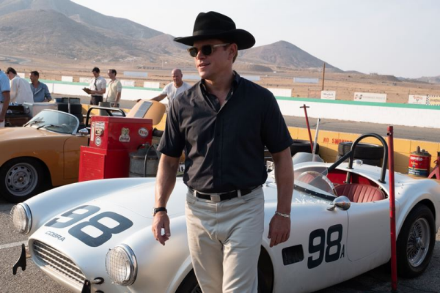 (Ford v Ferrari) Premiéra: 14. 11. 2019Twentieth Century Fox, USA, 2019 Režie: James MangoldScénář: James MangoldKamera: Phedon PapamichaelHudba: Marco BeltramiHrají: Christian Bale, Matt Damon, Caitriona Balfe, Jon BernthalStrhující legendární příběh o tom, jak konstruktér aut Carroll Shelby a britský jezdec Ken Miles postaví pro automobilku Ford revoluční závodní auto Ford GT40, aby s ním mohli zvítězit nad Enzem Ferrarim v závodu 24 hodin Le Mans ve Francii roku 1966. V roce 1959 je Carroll Shelby (Matt Damon) na absolutním vrcholu, vyhrál nejtěžší motoristický závod na světě 24 hodin Le Mans. Po největší triumfu tohoto neohroženého Texasana přijde drtivá rána – lékaři odhalená srdeční vada mu znemožní pokračovat v závodění. Shelby tak začíná novou kariéru jako velmi vynalézavý konstruktér. Spolupracuje s týmem, do nějž patří i vynikající zkušební jezdec a britský šampión Ken Miles (Christian Bale). Miles je nejen špičkovým závodníkem oddaným své rodině, ale je také nesnesitelně arogantní a naprosto neschopný jakéhokoliv kompromisu.A právě tento tým automobilových šílenců si najme Henry Ford II, aby pro jeho automobilku navrhli a postavili dokonalé závodní auto. Ford se totiž rozhodně, že se pomstí Enzo Ferrarimu, za to, že nakonec odmítl domlouvané spojení své automobilky s Ford Motor Company. Vozy stáje Ferrari vítězí na okruhu v Le Mans nepřetržitě od roku 1960 až do roku 1965. Shelby, Miles a jejich malý tým jsou odhodláni tomu učinit s pomocí vozu Ford GT40 rázný konec. Proti nim stojí neporazitelné Ferrari, fyzické zákony i jejich vlastní osobní démoni. Navzdory překážkám a omezením, které jim do cesty hází i samotný Ford, musí vyvinout revoluční vozidlo, které převálcuje každého konkurenta. Jejich úsilí si ale vybírá nemalou daň - těmto odvážným mužům to ale za vítězství stojí.Přístupnost: 	nevhodné pro děti do 12 letŽánr:	akční/drama/životopisnýVerze: 	anglicky s českými titulkyStopáž:	153 minFormát:	2D DCP, IMAX 2D, zvuk 5.1, 7.1, ATMOSMonopol do:	14. 5. 2021Programování: 	Zuzana Černá, GSM: 602 836 993, cerna@cinemart.cz	Filmy si objednejte na www.disfilm.cz